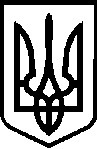 УКРАЇНАВЕРБСЬКА  СІЛЬСЬКА РАДАЧЕЧЕЛЬНИЦЬКОГО РАЙОНУ  ВІННИЦЬКОЇ ОБЛАСТІ РІШЕННЯ  № 13408.02.2017  року                                                                                       10 сесія 7 скликанняс. ВербкаПро розподіл вільного залишку на початок 2017 рокута внесення змін до Вербського сільського бюджету.       Відповідно до статті 26 пункту 23 Закону України « Про місцеве самоврядування  в  Україні» та заслухавши інформацію сільського голови Блиндур С.А. « Про розподіл вільного залишку загального фонду на початок 2017 року » сільська рада ВИРІШИЛА:    1. Вільний залишок коштів  по загальному фонду станом на 01.01.2017 року  становить 222118,077 грн., по спеціальному фонду  вільний залишок становить 8404,59 грн. Кошти вільного залишку загального фонду станом на 01.01.2017 року   в сумі  131100,00 грн..  спрямувати  на потреби сільської ради.     2. Збільшити асигнування на утримання бюджетних установ за рахунок розподілу  вільного залишку коштів загального фонду  на суму 131100,00 грн.  КПК 0110170 « Організаційне, інформаційно – аналітичне та матеріально технічне забезпечення діяльності сільської ради» - 63400,00 грн.    КЕКВ 2111 « Заробітна плата» - 45000,00 грн.  КЕКВ 2120 « Нарахування на оплату праці» - 9900,00 грн.  КЕКВ 2210 « Предмети, матеріали, обладнання та інвентар» -4000,00 ( краска, картриджі, папір, канцелярське приладдя)  КЕКВ 2240 « Оплата послуг ( крім комунальних)»  - 4500,00 ( програми МЕДОК, Мета студія)  КПК 0111010 « Дошкільна освіта» - 13000,00 грн.  КЕКВ 2210 « Предмети, матеріали, обладнання та інвентар» – 1000,00 грн. (господарські товари)  КЕКВ 2230 « Продукти харчування» – 8000,00 грн.( продукти харчування)  КЕКВ 2240 « Оплата послуг ( крім комунальних)»  – 1000,00 грн.   КЕКВ 2250  « Видатки на відрядження» – 3000,00 грн.( командировочні)  КПК 0116060 « Благоустрій міст, сіл, селищ» -10000,00 грн.  КЕКВ 2210  « Предмети, матеріали, обладнання та інвентар» – 8000,00 грн.( предмети вуличного освітлення)  КЕКВ 2240  « Оплата послуг ( крім комунальних)»  – 2000,00 грн. ( послуги РЕС)  КПК 0118600 «Інші видатки» -1500,00 грн.  КЕКВ 2800 – «Інші поточні видатки» - 1500,00 грн. членські внески асоціація місцевого самоврядування  КПК 0118800 « Інші субвенції» - 43200,00 грн.  КЕКВ 2620» Поточні трансферти органам державного управління інших рівнів» Вербська СЗШ І –ІІІ ст.. -  43200,00 (харчування дітей 60%)       2. Фінансування видатків  проводити за рахунок внесення змін до доходів та видатків сільського бюджету за рахунок вільного залишку коштів на початок 2017 року.    3. Внести зміни до річного та помісячного розпису видатків загального фонду Вербського сільського бюджету.     4. Контроль за виконанням даного рішення покласти на постійну комісію з питаньпланування бюджету та фінансів, культури, материнства і дитинства та соціального захисту населення ( голова комісії – Ільніцька Л.В.). Сільський голова                                                                                       С.А. Блиндур Результати поіменного голосування Вербської  сільської радиВІДКРИТЕ ГОЛОСУВАННЯ  Пленарне засідання  10 сесії 7 скликання від 08.02.2017 року                 Рішення № 134 «Про розподіл вільного залишку на початок 2017 року та внесення  змін до Вербського сільського бюджету»Всього голосувало:  12З них:  «ЗА» -12            «ПРОТИ» -0            «УТРИМАВСЯ» -  0                       «НЕ ГОЛОСУВАВ» - 0                                               РІШЕННЯ ПРИЙНЯТОЛічильна комісія.  № п/пПрізвище, ім’я, по батьковізапротиутримавсявідсутній1Ільніцька Людмила Володимирівна- відсутня2Коваль Олександр Анатолійович+3Козинський Василь Андрійович+4Химишинець Юрій Васильович+5Зварищук Анатолій Миколайович+6Сурмак Анатолій Миколайович+7Грицишенна Ірина Олександрівна-відсутня8Шпортюк Юрій Михайлович+9Повзун Микола Павлович+ 10Кіяшко Василь Іванович+11Благодір Марія Іванівна+12Бунич Віктор Михайлович+13Кіяшко Валентина Степанівна+14Семенов Іван Олександрович+